附件2：广东省普通话水平测试在线报名流程请考生使用谷歌浏览器或把浏览器设置成极速模式打开“广东省普通话水平测试在线报名系统” http://gdbm.cltt.org/index.html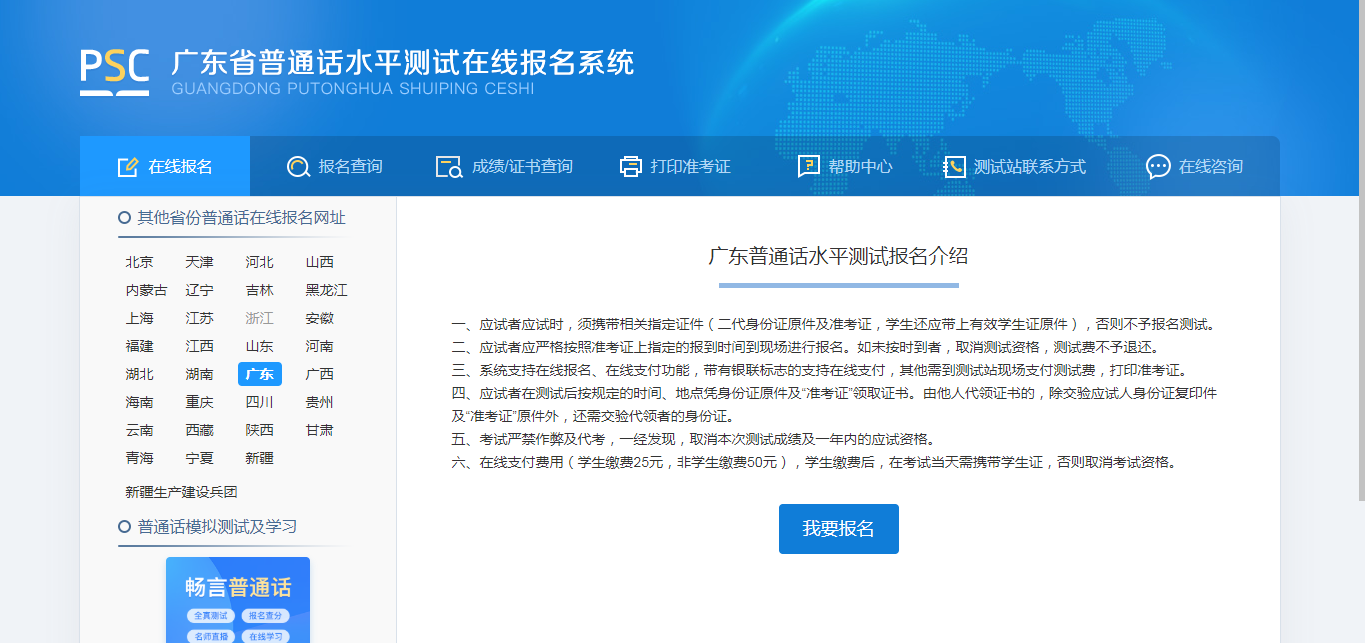 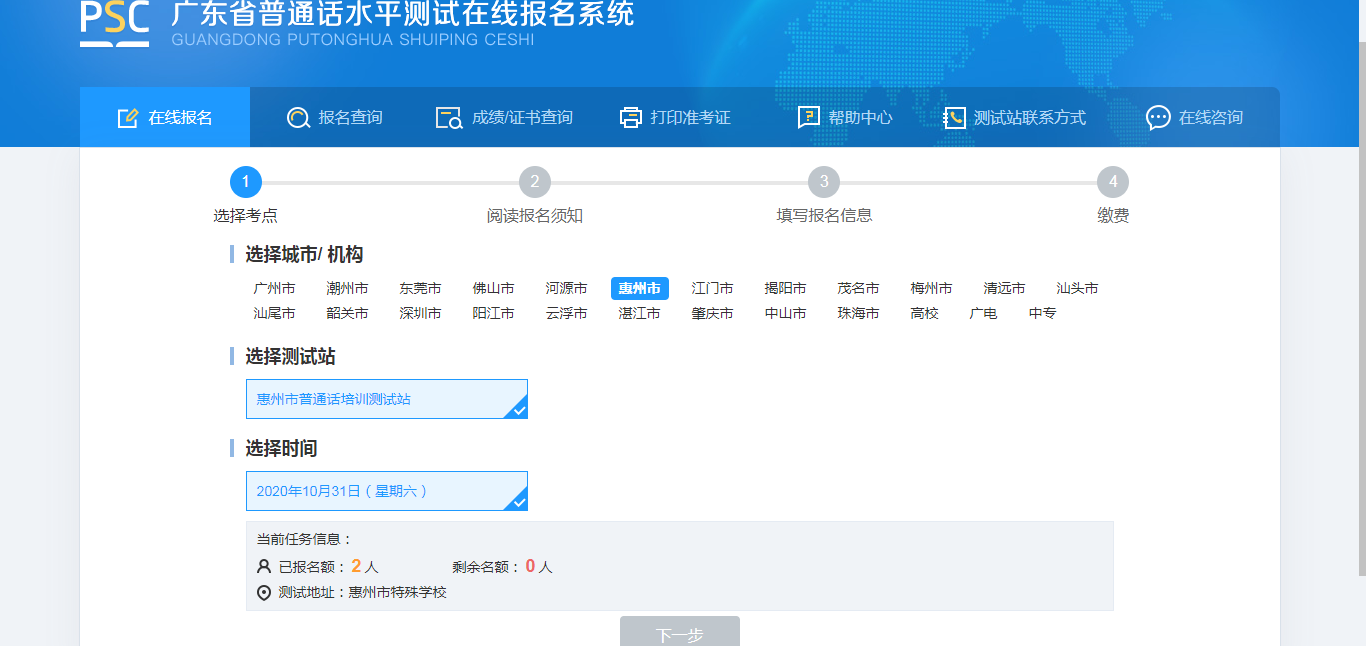 2. 阅读“报名须知”（此须知包含查询正式考试时间及现场缴费确认时间，请务必认真阅读）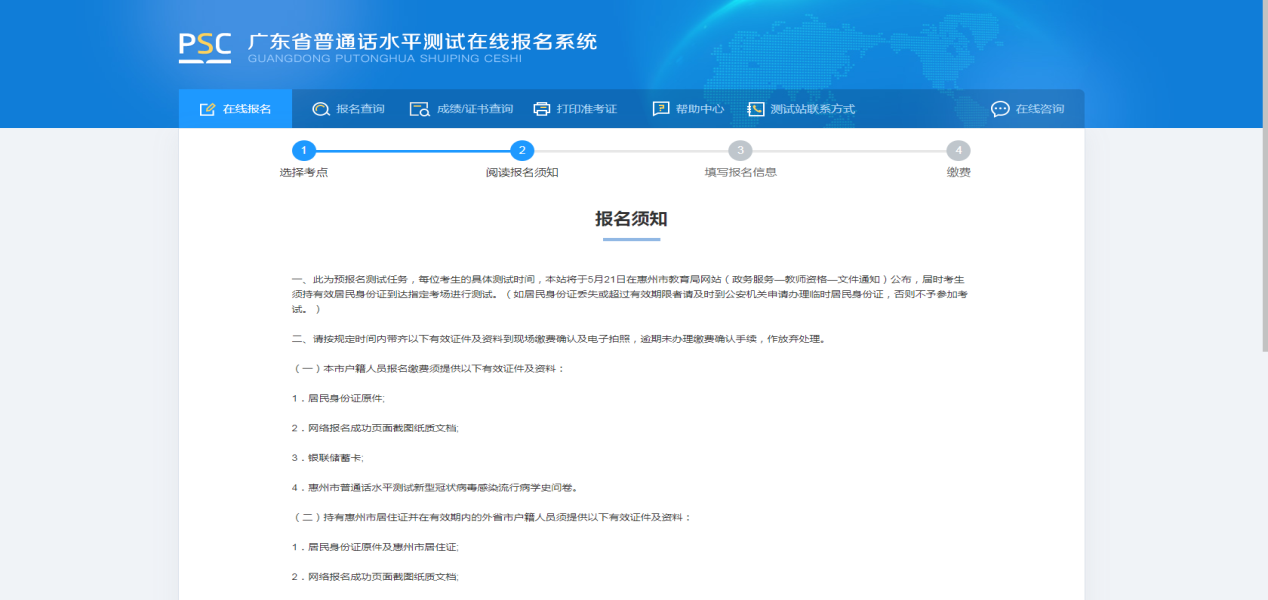 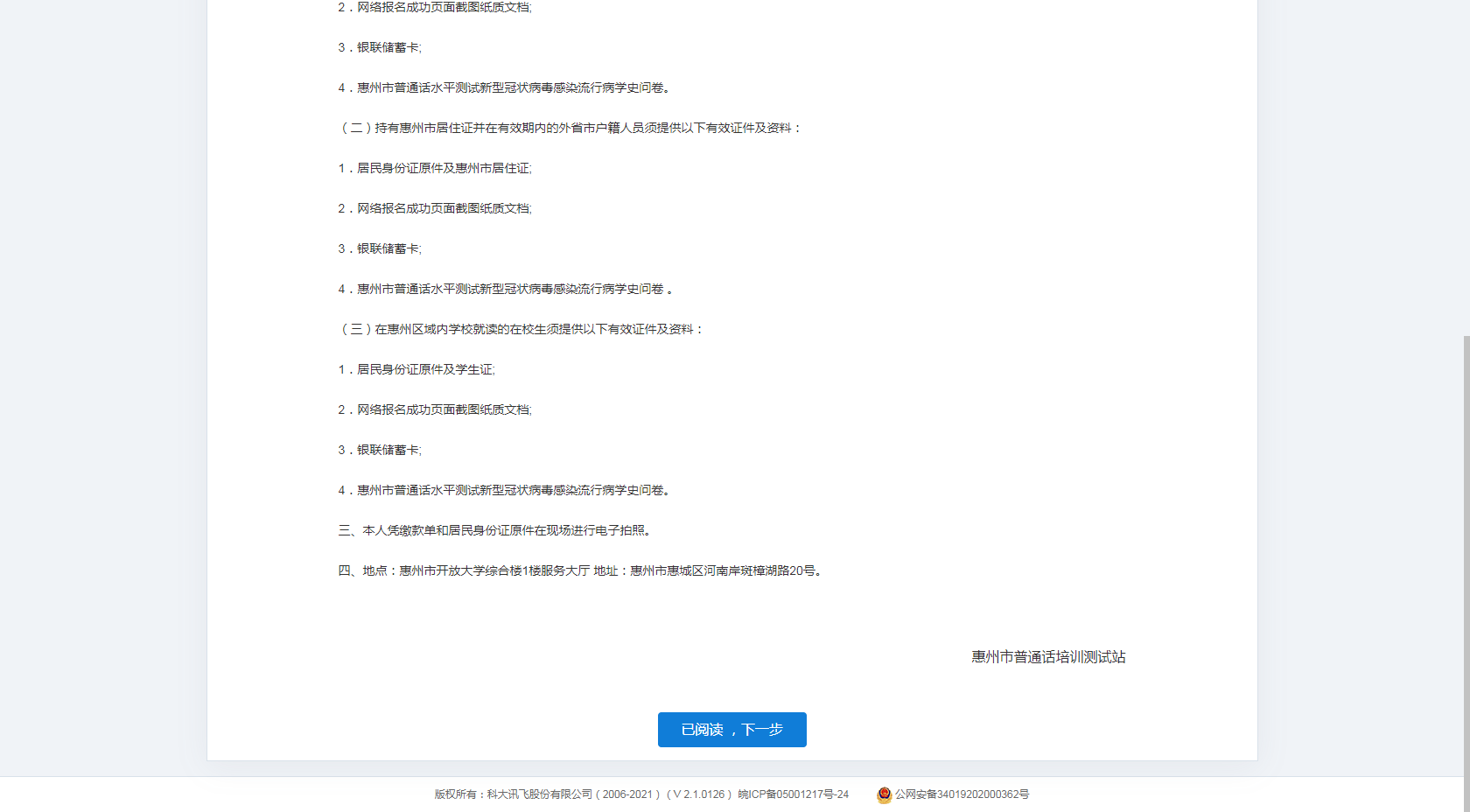 3. 填写报名个人信息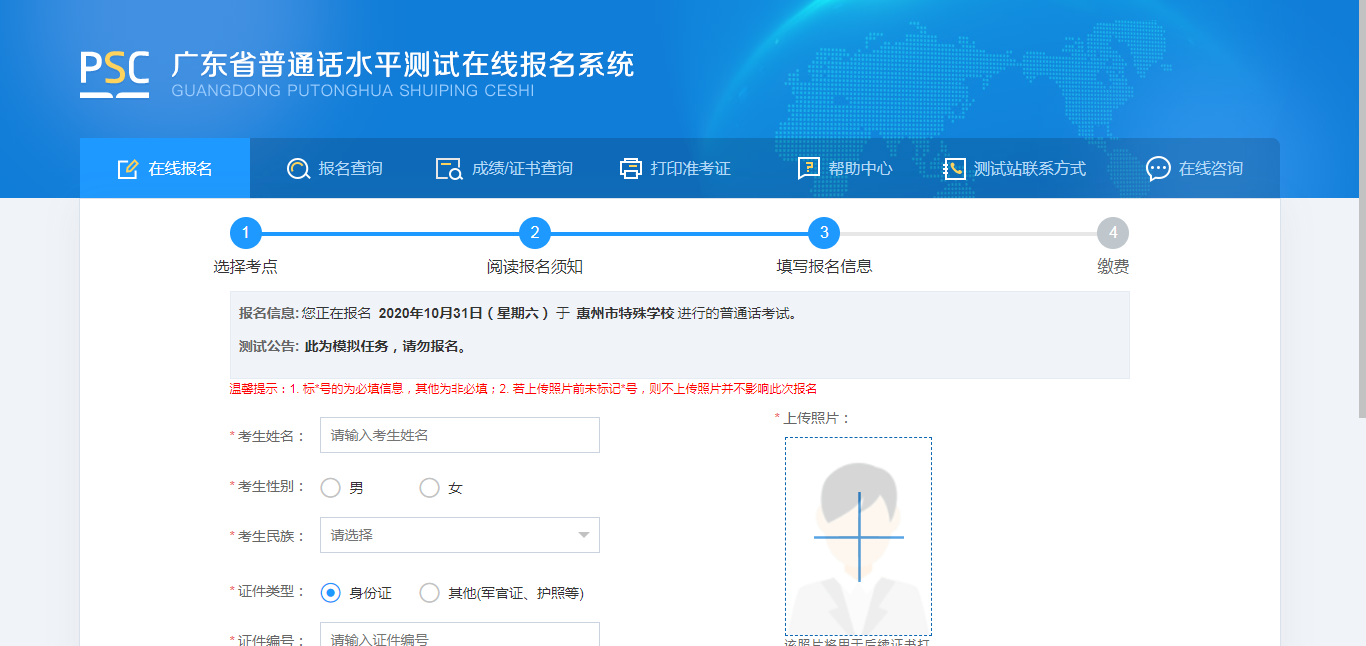 4. 核对个人信息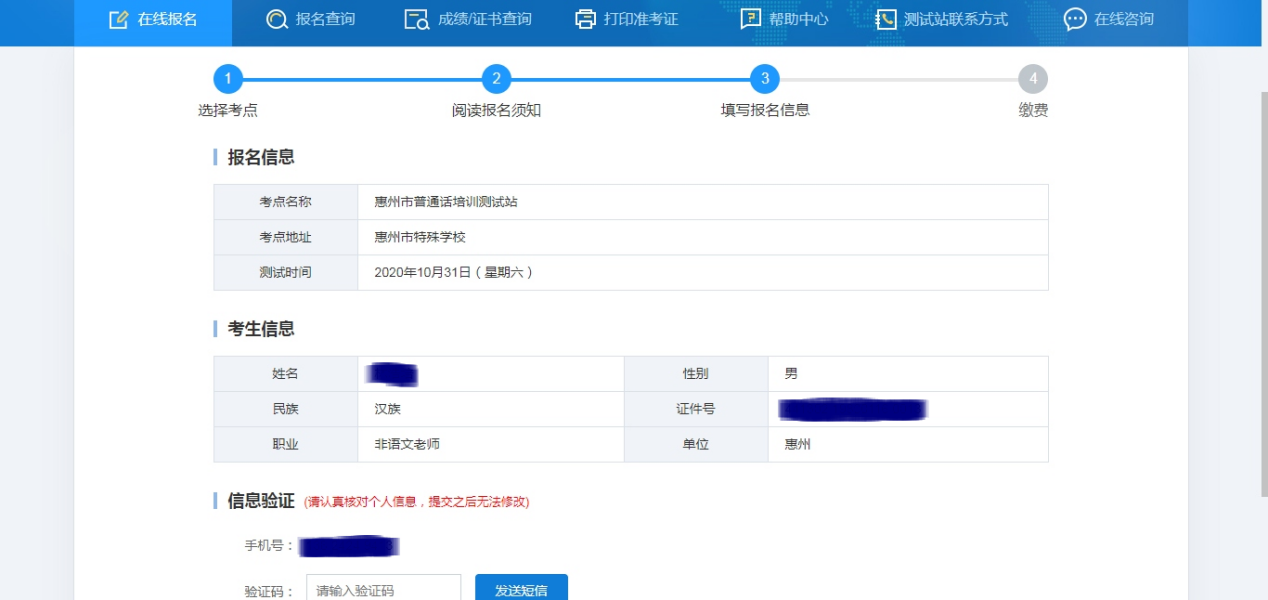 4.完成报名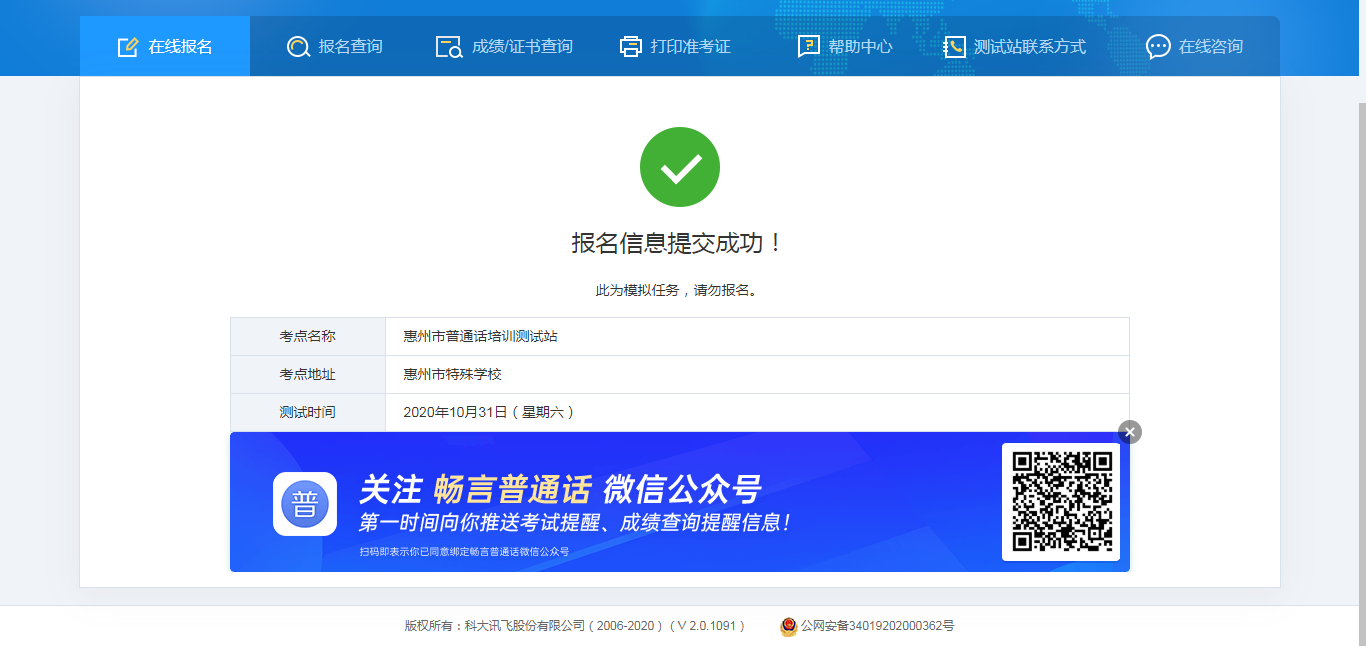 